AustraliaAustraliaAustraliaAustraliaSeptember 2029September 2029September 2029September 2029MondayTuesdayWednesdayThursdayFridaySaturdaySunday12Father’s Day3456789101112131415161718192021222324252627282930NOTES: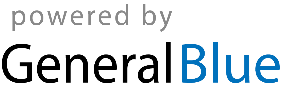 